「おおさか食育通信」アクセス数、メルマガ登録者数等①アクセス数の推移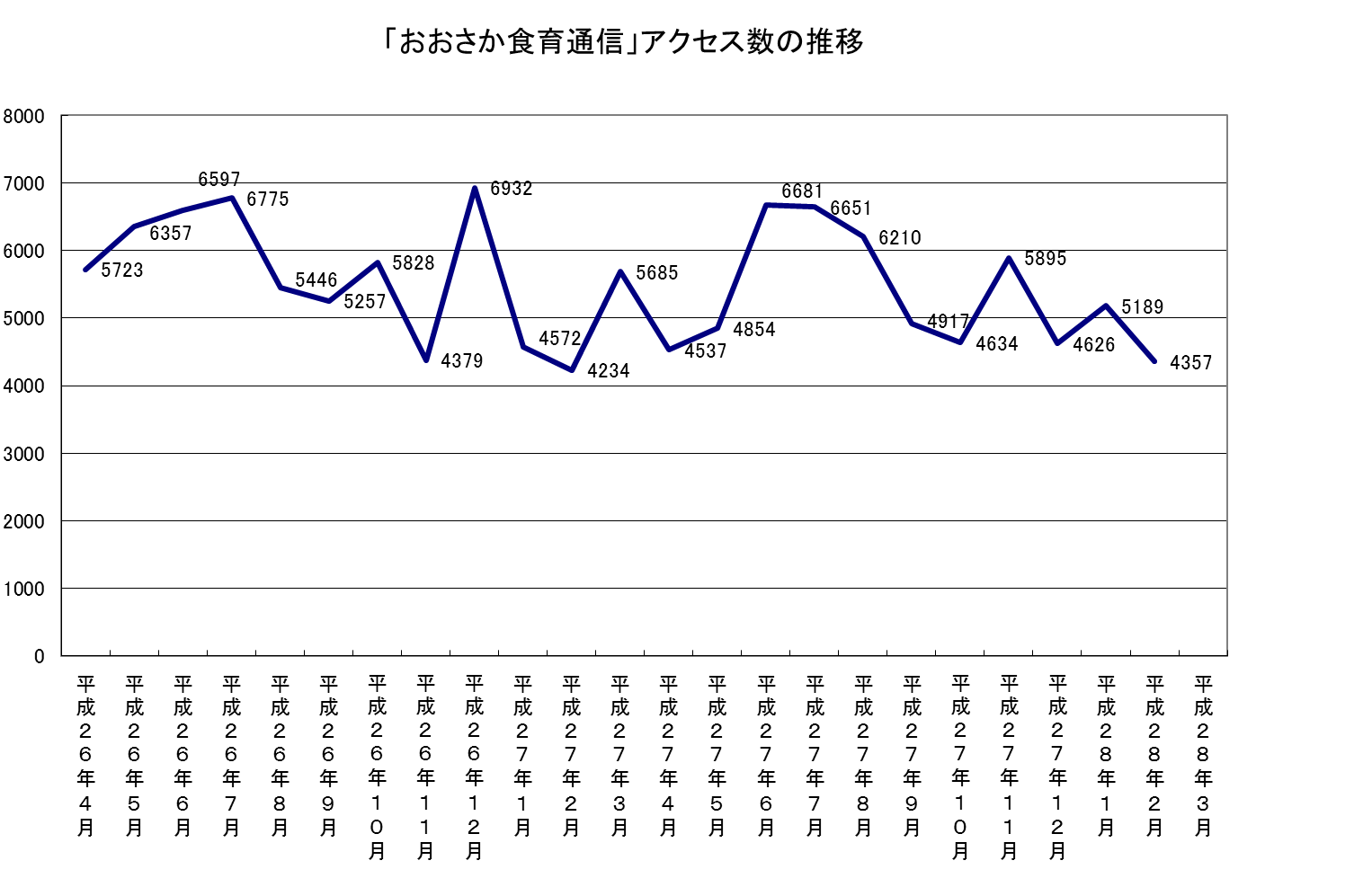 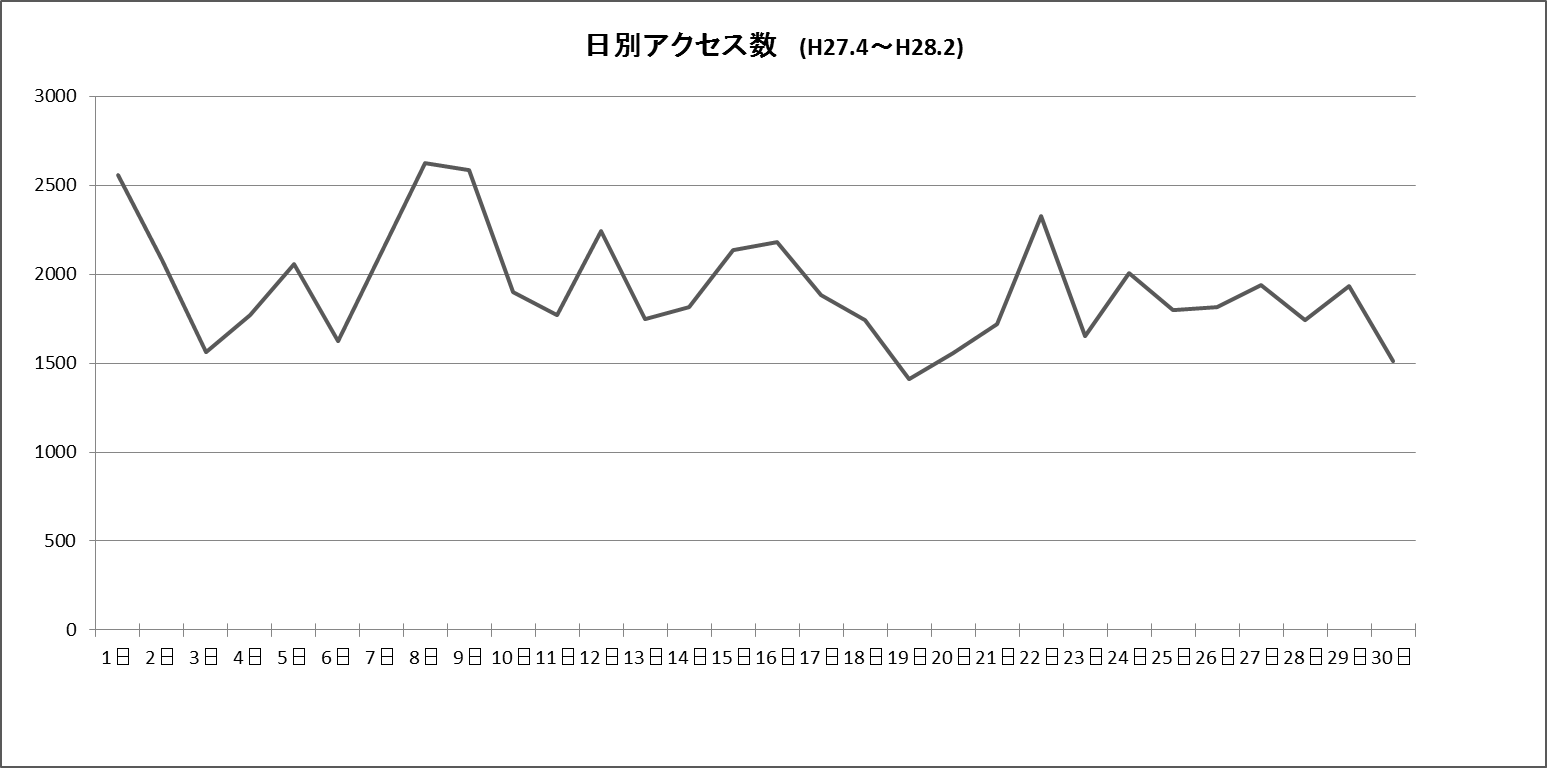 ②コンテンツ別アクセス状況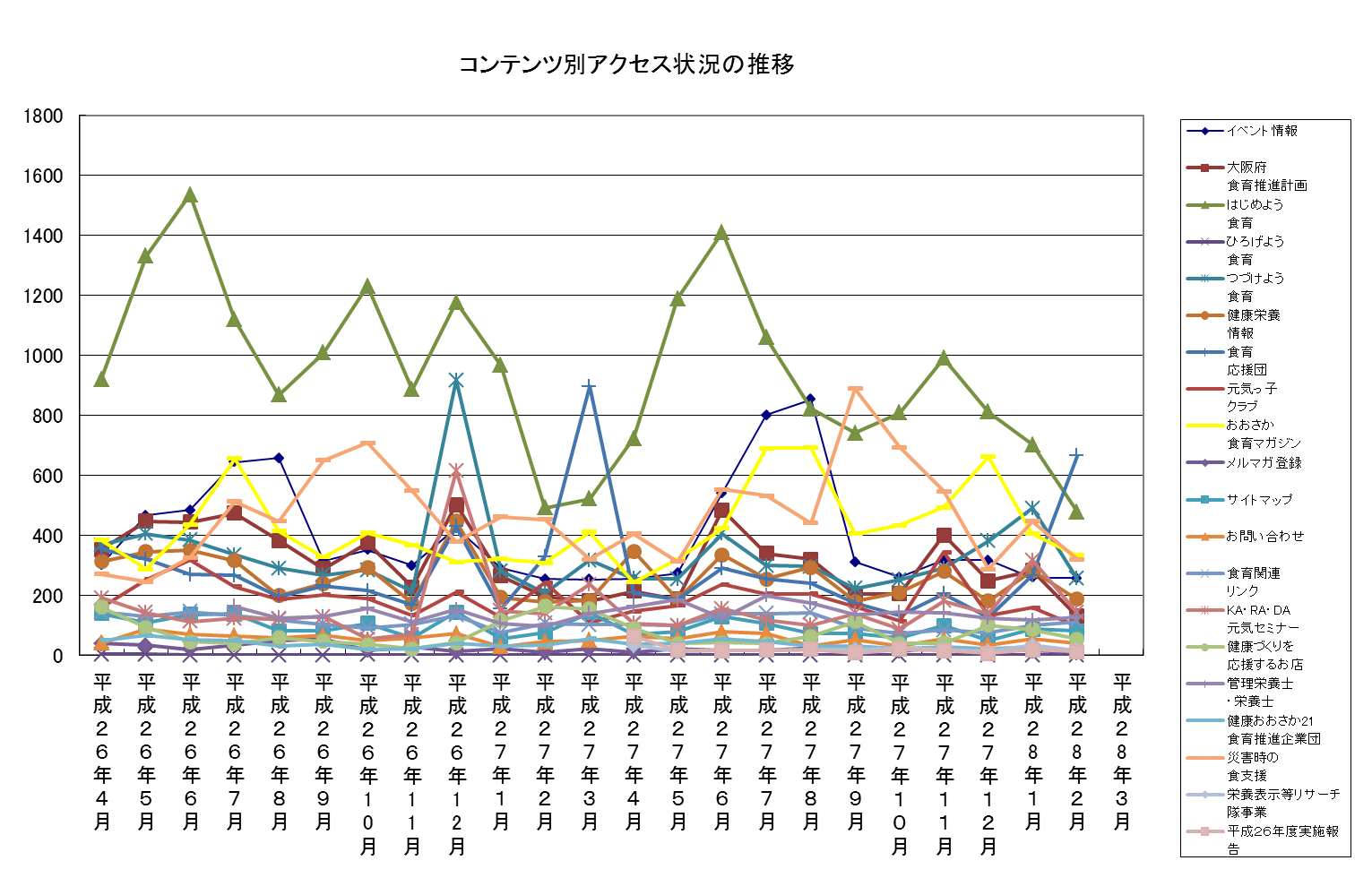 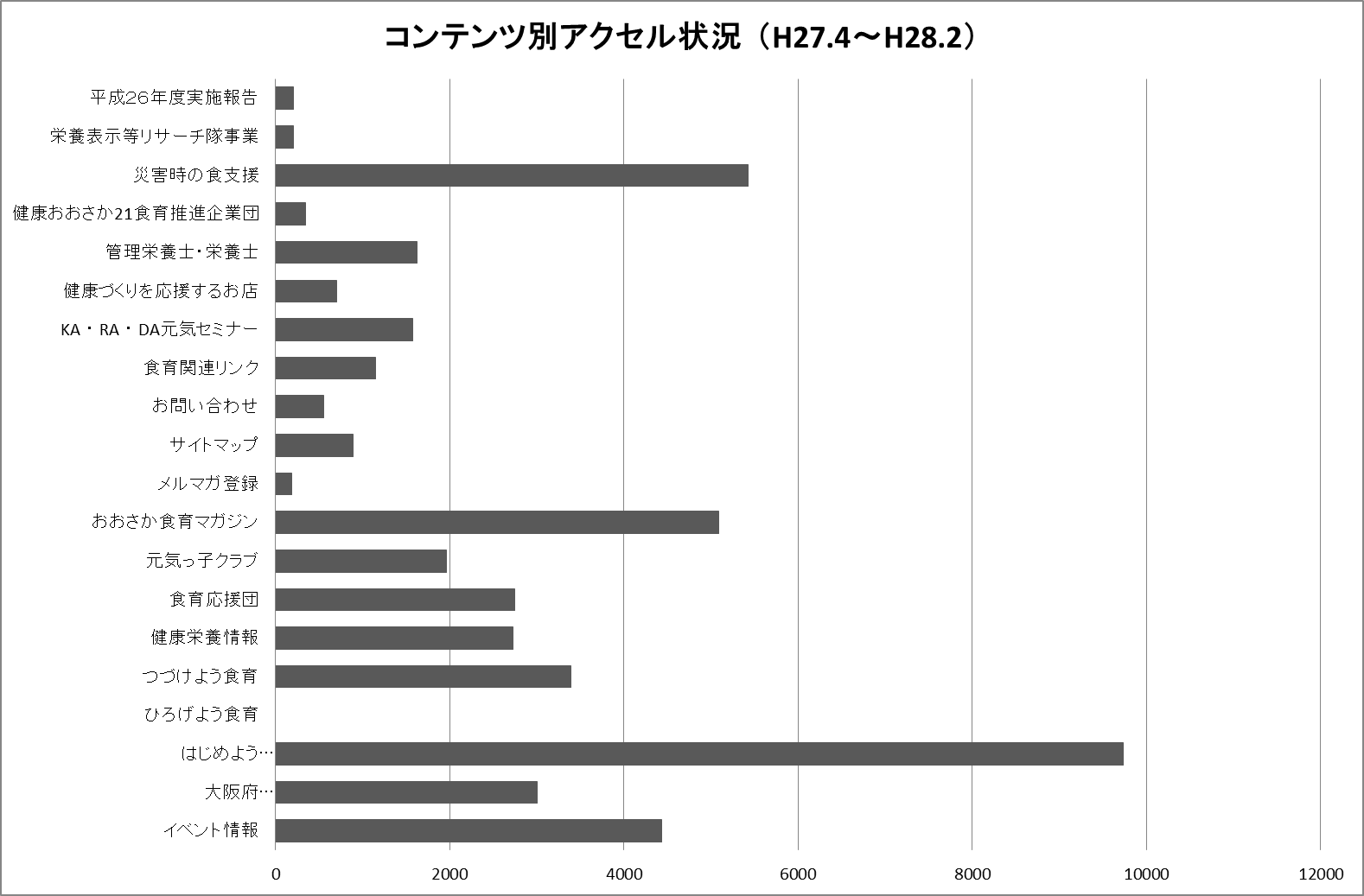 ③閲覧者別アクセス状況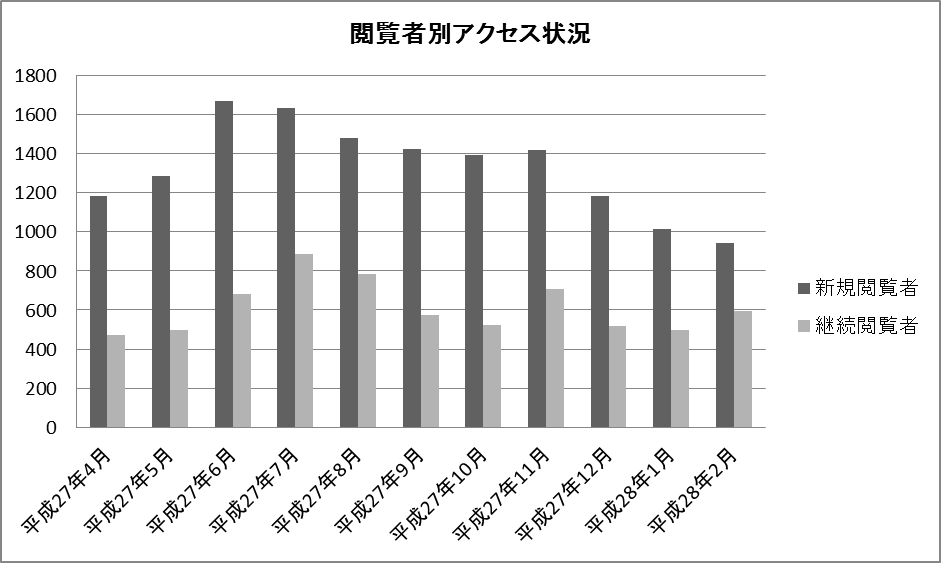 ④メルマガ登録者数の推移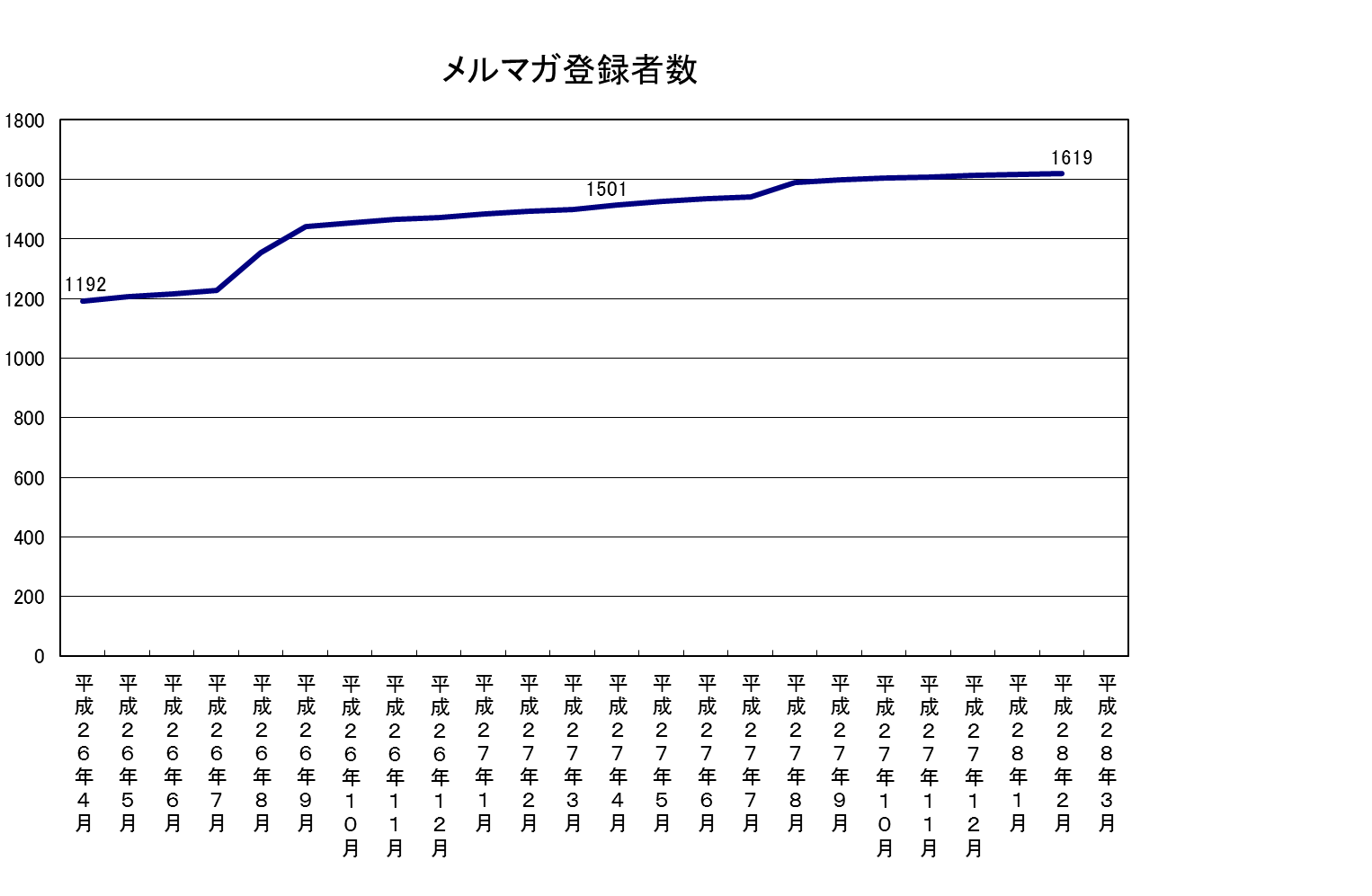 ⑤メルマガ登録者の状況（登録時アンケート結果）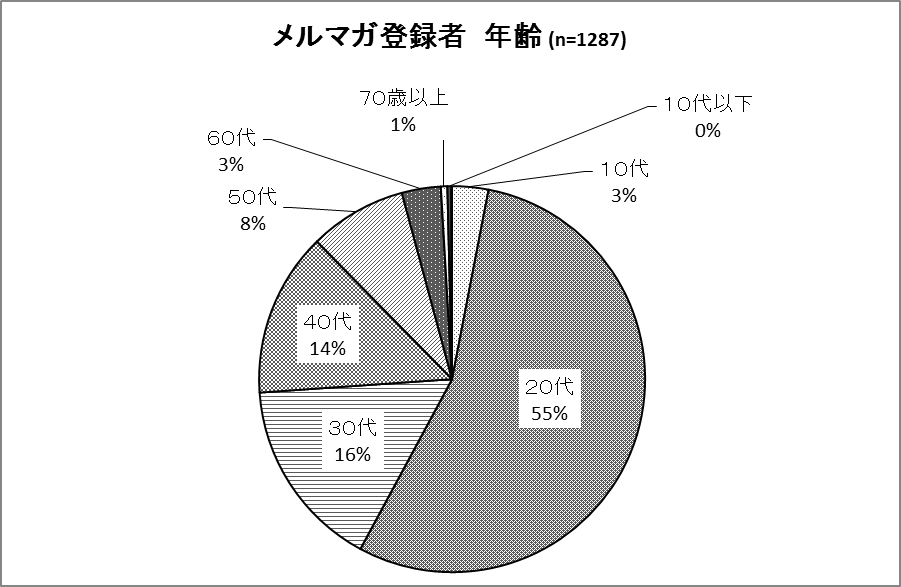 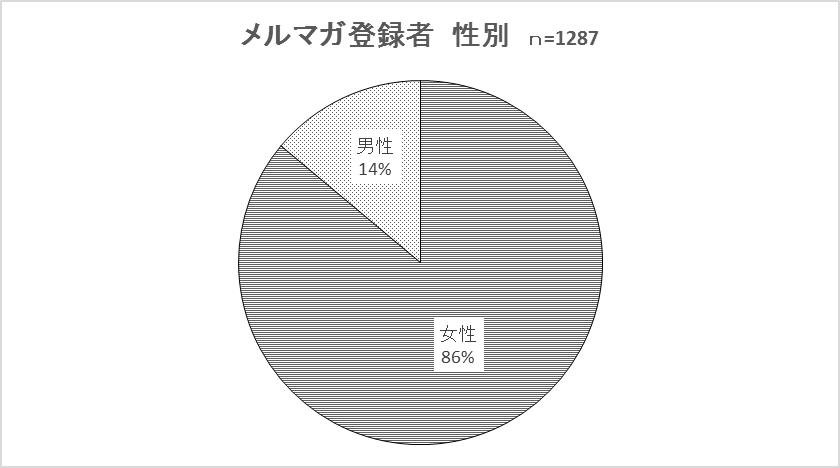 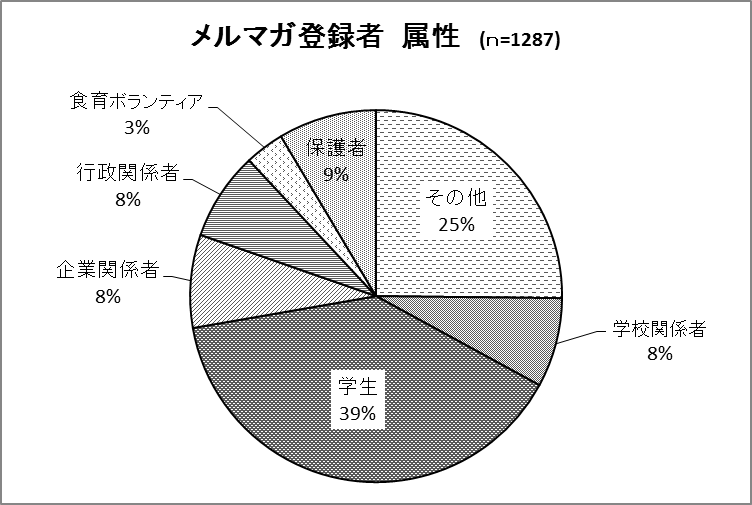 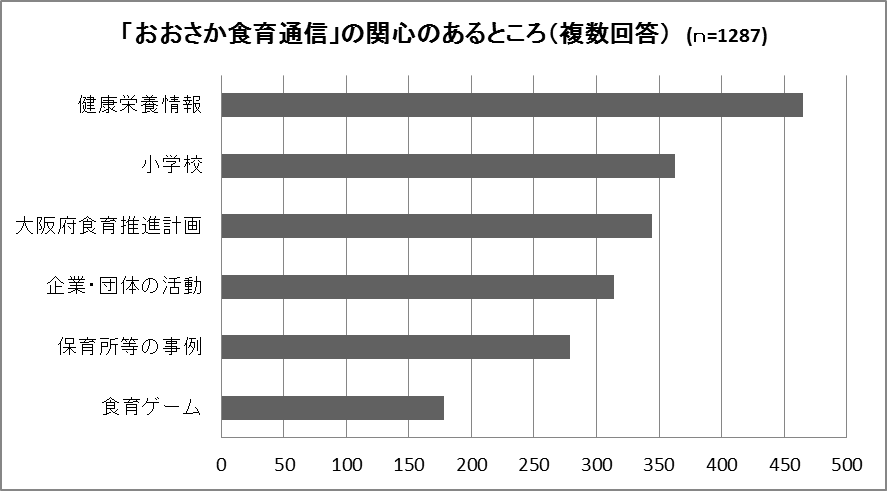 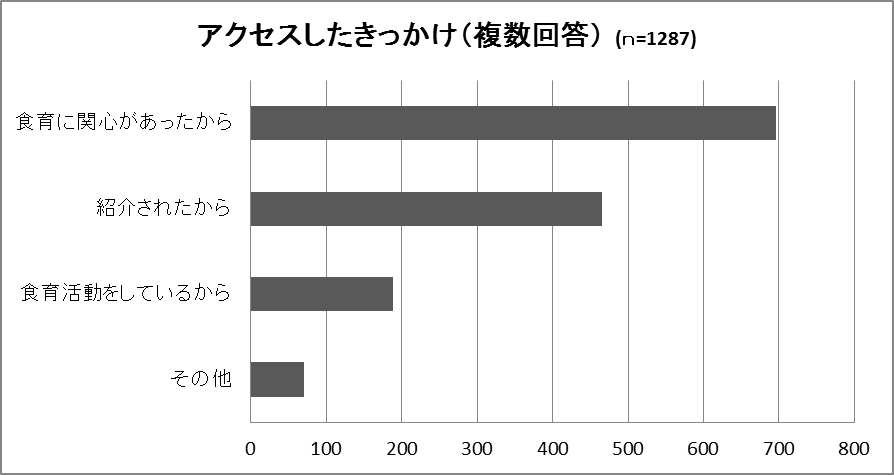 